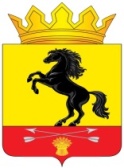                 АДМИНИСТРАЦИЯМУНИЦИПАЛЬНОГО ОБРАЗОВАНИЯ       НОВОСЕРГИЕВСКИЙ РАЙОН         ОРЕНБУРГСКОЙ ОБЛАСТИ                 ПОСТАНОВЛЕНИЕ__06.08.2020______ №  ____693-п____________                  п. НовосергиевкаОб организационных мероприятиях попроведению встреч, зарегистрированных кандидатов, их доверенных лиц с избирателями и об отмене постановления администрации Новосергиевского района от 15.07.2020 №625-п В соответствии со ст. 48 Федерального закона от 06.10.2003 № 131-ФЗ «Об общих принципах организации местного самоуправления в Российской Федерации», ст. 53 Федерального закона от 12.06.2002  №67-ФЗ «Об основных гарантиях избирательных прав и права на участие в референдуме граждан Российской Федерации», с Указом Губернатора Оренбургской области от 17.03.2020 №112-ук «О мерах по противодействию распространению в Оренбургской области новой коронавирусной инфекции (2019-nCoV) и в целях организованной подготовки проведения выборов депутатов Советов депутатов муниципальных образований Новосергиевского района в Единый день голосования 13 сентября 2020 года:Признать утратившим силу Постановление администрации Новосергиевского района №625-п от 15.07.2020 «О выделении помещений для проведения встреч зарегистрированных кандидатов, их доверенных лиц с избирателями».Определить местами проведения встреч зарегистрированных кандидатов, их доверенных лиц, представителей политических партий с избирателями при проведении выборов депутатов в Советы депутатов муниципальных образований Новосергиевского района Оренбургской области придомовые территории населенных пунктов Новосергиевского района с количеством участников не более 15 человек с соблюдением социальной дистанции и с использованием средств индивидуальной защиты (маски и перчатки).Органам местного самоуправления Новосергиевского района оказывать содействие в организации и проведении встреч зарегистрированных кандидатов, их доверенных лиц, представителей политических партий с избирателями при проведении выборов депутатов в Советы депутатов муниципальных образований Новосергиевского района Оренбургской области.Контроль по исполнению данного постановления возложить на заместителя главы – руководителя аппарата администрации района Гайсина Р.Г.Постановление вступает в силу со дня его подписания и подлежит размещению  на официальном сайте администрации района.Глава  администрации района                                                 		А.Д.ЛыковРазослано: Гайсину Р.Г., ТИК, администрациям сельпоссоветов, орготделу, прокурору. 